TujuanPenjelasan Prosedur Registrasi bagi Mahasiswa BaruRuang LingkupMulai dari registrasi mahasiswa sampai diterbitkannya Surat Keputusan Penerimaan Mahasiswa BaruDefinisiRefrensiSK Rektor No. 095/SK/2006 tentang Pedoman Pendidikan Universitas Brawijaya Tahun Akademik 2006/2007Surat Tugas Rektor tentang Panitia Pelaksana Daftar Ulang Mahasiswa BaruDistribusiDalam SOP ini melibatkan pihak:Wakil Rektor IBAAKProdi JurusanBagian KeuanganFakultasPPIKPerpustakaan PusatCalon Mahasiswa baruProsedurMahasiswa melakukan pembayaran ke BAAK/ Penyetoran Slip Pembayaran  Via Bank BNI.Mahasiswa yang berasal dari jurusan eksakta melakukan tes kesehatan di poliklinik Yayasan Darut TaqwaMahasiswa jurusan eksakta maupun jurusan bukan eksakta menyerahkan Bukti Pembayaran Biaya Pendidikan, Surat Keterangan Sehat yang berasal dari Poloklinik Yayasan Darut Taqwa dan persyaratan daftar ulang yang lain kepada FakultasFakultas kemudian menyerahkan KTM sementara kepada mahasiswa untuk digunakan kuliah sampai dengan mahasiswa melakukan foto diri diperpustakaan.Setelah menerima bukti pembayaran dari Bukti Pembayaran Biaya Pendidikan, PPIK melakukan up date status mahasiswa.Bukti Pembayaran Biaya Pendidikan kemudian diserahkan ke BAAK, kemudian BAAK menyiapkan Laporan Kegiatan Penerimaan Mahasiswa Baru dan SK Penerimaan Mahasiswa BaruDiagram Alur Prosedur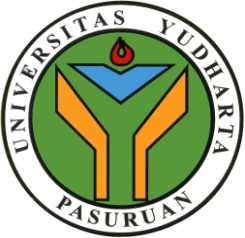 BIRO ADMINISTRASI AKADEMIK DAN KEMAHASISWAAN(BAAK)Judul: Prosedur Daftar Ulang Mahasiswa Baru Kode Dokumen :BIRO ADMINISTRASI AKADEMIK DAN KEMAHASISWAAN(BAAK)Judul: Prosedur Daftar Ulang Mahasiswa Baru Revisi :Universitas Yudharta PasuruanSTANDAR OPERASIONAL PROSEDUR(S O P)STANDAR OPERASIONAL PROSEDUR(S O P)Tanggal Pengesahan:Diajukan OlehKa. BAAKUniversitas YudhartaFARIS, S.Sos., M.MedKomNIP.Y Dikendalikan OlehWakil Rektor IUniversitas YudhartaDr. MOH MUZAKKI, M.SiNIP.Y Disetujui Oleh,RektorUniversitas Yudharta PasuruanDr. H. SAIFULLOH, H.HiNIP.YDisetujui Oleh,RektorUniversitas Yudharta PasuruanDr. H. SAIFULLOH, H.HiNIP.Y